Pravila ravnanja v VRTCU HOČE in v VRTCU ROGOZAv času začasnih ukrepov za zmanjšanje tveganja okužbe in širjenja okužbe z virusom COVID-19 (v besedilu: Pravila)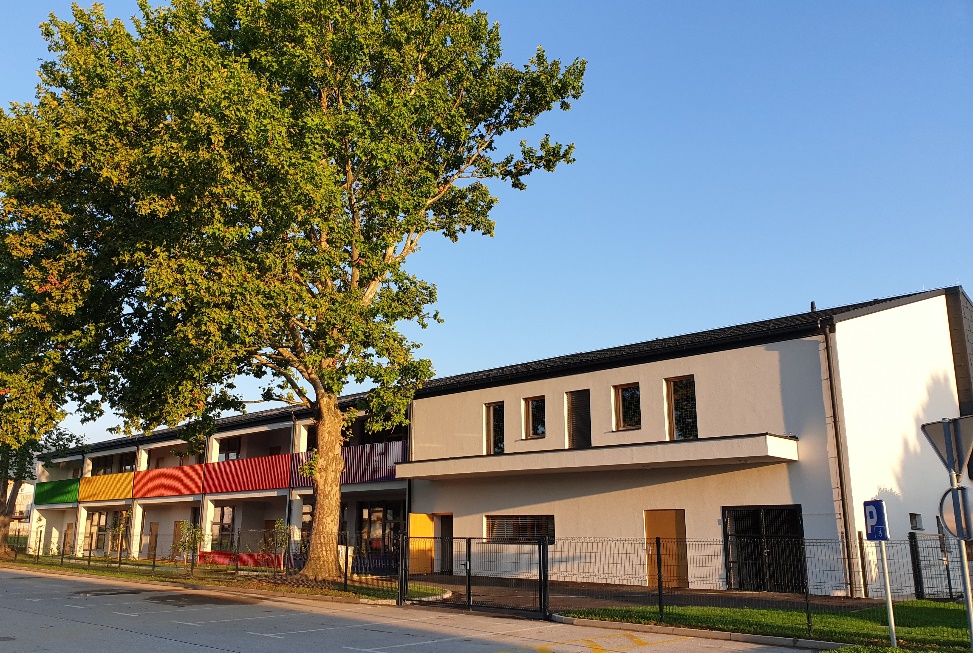 VSEBINA1	UVOD	32	PODLAGA ZA SPREJEM PRAVIL	32.1	Pravna podlaga	32.2	Druge podlage	33	DELEŽNIKI VZGOJNO-IZOBRAŽEVALNEGA PROCESA	34	ORGANIZACIJA VIZ (vzgojno – izobraževalnega) DELA	34.1	Izvajanje dela v obeh enotah vrtca pri OŠ Dušana Flisa Hoče	35	ZDRAVSTVENE OMEJITVE	45.1	Zdravstveno stanje deležnikov VIZ	45.2	Pogoji za opravljanje dela za zaposlene v VIZ	46	IZVAJANJE VIZ DELA	56.1	Oblikovanje oddelkov	56.2	Vodenje oddelkov, strokovni kader v oddelkih	66.3	Uvajanje novincev	67	OSEBNA VAROVALNA OPREMA	77.1	Uporaba zaščitnih mask:	77.2	Uporaba zaščitnih rokavic	78	ZAČASNI UKREPI ZA ZMANJŠANJE TVEGANJA OKUŽBE IN ŠIRJENJA 	OKUŽBE Z VIRUSOM COVID-19	78.1 	Prihod v vrtec in odhod iz vrtca	78.2 	Počitek otrok	88.3 	Uporaba sanitarij	88.4 	Previjanje – nega otrok	88.5 	Fizični stiki	88.6 	Igrače in dude	88.7 	Bivanje na prostem	98.8 	Higiena	98.9 	Prezračevanje prostorov	98.10 	Kuhinja, prehrana in organizacija prehranjevanja	98.11 	Čiščenje prostorov	108.12 	Zaposleni	109	UKREPI V PRIMERU POJAVA OBOLENJA S SIMPTOMI COVID 19	1110	SPREJEM, UPORABA, VELJAVNOST	11UVODTa pravila so sprejeta z namenom, da se opredelijo ravnanja, dejanja, ukrepi in njihovo izvajanje v času ukrepov v zvezi z epidemijo COVID – 19 v vrtcu Hoče in v vrtcu Rogoza pri OŠ Dušana Flisa Hoče.Ta pravila predstavljajo dinamičen in ne statičen dokument. Spreminjajo se po potrebi glede na dejansko situacijo, glede na državne ukrepe, glede na pravne akte, smernice, navodila, usmeritve pristojnih institucij in v odvisnosti od epidemiološke situacije v RS.  Vrtec jih bo dopolnjeval in spreminjal v odvisnosti od navedenega ter dopolnjena pravila oz. dopolnitve same  ter jih objavljal na spletni strani vrtca oz. šole.PODLAGA ZA SPREJEM PRAVILPravna podlagaPravno podlago za sprejem pravil predstavljajo:Odlok o določitvi začasnih pogojev za izvajanje dejavnosti v vzgoji in izobraževanju ter visokem šolstvu Ur. list RS, št. 00727-33/2021 z dne 20. 8. 2021.Druge podlagePravila so sprejeta tudi na podlagi spodnjih dokumentov:okrožnice MIZŠ št. 6030-1/2021/68 z dne 17. 8. 2021,okrožnice MIZŠ št. 6030-1/2021/69 z dne 20. 8. 2021,okrožnice MIZŠ št. 6030-1/2021/70 z dne 23. 8. 2021,priporočil za načrtovanje in izvajanje vzgojno-izobraževalnega dela v vrtcu MIZŠ z dne 17. 8. 2021,aktualnih higienskih priporočil NIJZ: https://www.nijzs.si/sl/vzgoja-in-izobrazevanje-v-solskem/studijskem-letu-2021/2022, ki so dostopna na spletni strani NIJZ.DELEŽNIKI VZGOJNO-IZOBRAŽEVALNEGA PROCESAOrganizacija dela v času razbremenitvenih ukrepov epidemije COVID-19 zajema vse deležnike VIZ procesa: otroke, vzgojitelje, druge strokovne delavce, druge zaposlene v vrtcu, starše, tretje osebe, ki so v stiku z vrtcem.ORGANIZACIJA VIZ (vzgojno-izobraževalnega) DELA Izvajanje dela v obeh enotah vrtca pri OŠ Dušana Flisa HočeOd  23. 8. 2021 se VIZ delo za otroke vključene v vrtec Hoče in v vrtec Rogoza izvaja v prostorih vrtca. ZDRAVSTVENE OMEJITVEZdravstveno stanje deležnikov VIZV vrtec naj prihajajo le zdravi deležniki VIZ procesa (otroci, vzgojitelji, drugi strokovni delavci in zaposleni v vrtcu, starši, tretje osebe, ki so v stiku z vrtcem), brez enega ali več naštetih znakov in simptomov (povišana telesna temperatura, zamašen nos/nahod, kihanje, kašljanje, bolečine v žrelu, težko dihanje, glavobol, bolečine v mišicah, driska, slabost/bruhanje, spremembe zaznavanja vonja in/ali okusa, neobičajna utrujenost, vnetje očesnih veznic, tako v blagi kot v težji obliki) oz. brez rizičnega stika z okuženim s SARS-CoV-2.Pogoji za opravljanje dela za zaposlene v VIZOdlok o določitvi začasnih pogojev za izvajanje dejavnosti v vzgoji in izobraževanju ter visokem šolstvu Ur. list RS, št. 00727-33/2021 z dne 20. 8. 2021 določa, da morajo vse osebe, ki opravljajo delo v vrtcih in osnovnih šolah za opravljanje svoje dejavnosti izpolnjevati pogoj prebolevnosti, cepljenosti ali testiranja, kar dokazujejo z dokazili določenimi v odloku, ki ureja začasne ukrepe za zmanjšanje tveganja okužbe in širjenja okužbe z virusom COVID-19. To pomeni, da osebe, ki osebe, ki opravljajo delo v vrtcih in osnovnih šolah predložijo:dokazilo o negativnem rezultatu testa PCR, ki ni starejši od 72 ur od odvzema brisa ali dokazilo o negativnem rezultatu testa HAG, ki ni starejši od 48 ur od odvzema brisa,dokazilo z digitalnim COVID potrdilom EU v digitalni ali papirnati obliki, opremljenim s kodo QR EU DCP,z dokazilom o cepljenju zoper COVID-19 z datumom prejema odmerkov izbranega cepiva,z dokazilom o pozitivnem rezultatu testa PCR, ki je starejši od 10 dni, razen če zdravnik presodi drugače, vendar ni starejši od šest mesecev,s potrdilom zdravnika, da je oseba prebolela COVID-19 in od začetka simptomov ni minilo več kot šest mesecev ali z dokazilom, ki ni daljše od osmih mesecev od pozitivnega rezultata testa PCR, pri čemer v primeru cepiv zadostuje en odmerek.Pogoj prebolevnosti, cepljenosti ali testiranja morajo izpolnjevati tudi vse druge osebe, ki prihajajo v prostore vzgojno-izobraževalnih zavodov in so starejše od 15 let, o čemer jih vzgojno-izobraževalni zavod obvesti na vidnem mestu s pisnim obvestilom. Izpolnjevanje pogoja preverja ravnatelj oz. direktor vzgojno-izobraževalnega zavoda oz. oseba, ki jo le-ta pooblasti.Starši  in vsi strokovni delavci vključno z tehničnim osebjem in zunanjimi strokovnimi delavci, ter deležniki so z vsem navedenim v tej točki seznanjeni preko spletne strani vrtca in s fizičnim dopisom.Hkrati so seznanjeni, da je ob neupoštevanju zdravstvenih pravil in navodil, ki so bila podana iz strani NIJZ in opredeljena v Odloku o določitvi začasnih pogojev za izvajanje dejavnosti v vzgoji in izobraževanju ter visokem šolstvu Ur. list RS, št. 00727-33/2021 z dne 20. 8. 2021, in v okrožnici MIZŠ št. 6030-1/2021/68 z dne 17. 8. 2021 ter v okrožnici MIZŠ št. 6030-1/2021/69 z dne 20. 8. 2021, tveganje za prenos okužbe z virusom SARS-COv-2 večje.IZVAJANJE VIZ DELAV času veljavnosti teh pravil se VIZ delo v prostorih vrtcev Hoče in Rogoza izvaja po obveznem programu. Izvajanje Kurikuluma za vrtca poteka fleksibilno. Kurikulum in priprava na delo se oblikuje tako, da pripomore k načrtovanju varnega, zdravega okolja, ter da omogoča otrokom ob uvajanju dobro počutje, da se bodo počutili varno. Dejavnosti se izvajajo v obratovalnem času v okviru obeh enot vrtca.Izvajajo se dejavnosti s področja skrbi za zdravje tudi z otroki. Strokovni delavci preverijo, kako dobro otroci poznajo (razumejo) pravila, ki omogočajo njihovo varnost, in v kolikšni meri otroci upoštevajo pravila, ki se navezujejo na njihovo varnost. Otroci se lahko navajajo na varnost pri izvajanju dejavnosti, uporabi igral in pripomočkov. Pri dejavnostih, ki predstavljajo visoka varnostna tveganja, morajo strokovni delavci predvideti situacije in se šele nato odločiti za dejavnost.Svetovalni delavci pripravijo razvojno-preventivne aktivnosti za vse otroke, kot so npr. socialno in čustveno učenje, samozavedanje in samoregulacija čustev in vedenja, prepoznavanje čustev pri drugih in empatija.Pogovorne ure se smiselno v odvisnosti od narave posameznega primera in zmožnosti udeležencev ob vsakokratni presoji učinkovitosti in ekonomičnosti procesa  izvajajo na daljavo, z uporabo informacijske tehnologije, ali v dopisni obliki (po elektronski pošti). Pogovorne ure starši  lahko strokovni delavci izvedejo tudi individualno v prostorih vrtca ob upoštevanju pravila ravnanja v vrtcu v času začasnih ukrepov za zmanjšanje tveganja okužbe in širjenja okužbe z virusom Covid-19.Starši otrok lahko informacije od vzgojiteljic in svetovalnih delavk pridobivajo tudi po elektronski pošti ali po telefonu po predhodnem dogovoru.Oblikovanje oddelkovOddelki v vrtcih se oblikujejo po navodilih in priporočilih MIZŠ št. 6030-1/2021/68 z dne 17. 8. 2021 (upoštevajoč model B), ki velja, ko vrtci delujejo v celoti in je za delovanje vrtca potrebno upoštevanje priporočil NIJZ.Dejavnosti v oddelku se organizirajo po kotičkih oz. v manjših skupinah in se, kolikor je to mogoče, uporabljajo tudi drugi prostori vrtca, z upoštevanjem smernic NIJZ o nepotrebnem stiku med skupinami. Kotički so opremljeni z didaktičnimi materiali, ki se jih lahko pere oz. razkužuje in jih je mogoče pogosto menjati. Strokovni delavci  sproti spremljajo, kako otroci razumejo in upoštevajo navodila, ki prispevajo k ohranjanju zdravja in zagotavljanju varnosti. Otroci tudi sami razmišljajo, kako bi prispevali k dobremu počutju in skrbi za zdravje, za sebe in druge.Vodenje oddelkov, strokovni kader v oddelkihSkupine otrok v času posebnih razmer vodi vzgojiteljica. V primeru karanten in obolevanj strokovnih delavcev le-ti fleksibilno prehajajo. Sodelavci v oddelku  se dogovarjajo o načinu dela z otroki, da bo le-to usklajeno. Za otrokov nemoten razvoj in tudi za zdravje zaposlenih je v teh okoliščinah pomembno, da se glede na možnosti zagotavlja čim večjo stalnost pedagoškega osebja, v kolikor je to mogočeUvajanje novincevStrokovni delavci se s starši otrok dogovorijo za čas prihoda v vrtec, v katerem delu dneva bodo z otrokom prisotni, koliko časa bodo v skupini ter katere dni bodo prisotni.Prihajanje staršev v vrtec je načrtovano. Prisotnost staršev je možna pod pogojem, da so starši in otroci zdravi, brez enega ali več naštetih znakov in simptomov (povišana telesna temperatura, zamašen nos/nahod, kihanje, kašljanje, bolečine v žrelu, težko dihanje, glavobol, bolečine v mišicah, driska, slabost/bruhanje, spremembe zaznavanja vonja in/ali okusa, neobičajna utrujenost, vnetje očesnih veznic, tako v blagi kot v težji obliki) oz. brez rizičnega stika z okuženim s SARS-CoV-2. Dosledno naj izvajajo vse ukrepe za preprečevanje prenosa virusa SARS-CoV-2. O prisotnosti staršev strokovni delavci vodijo evidenco v tabelarnem zapisu.Primer:Uvajanje  poteka tako, da se v oddelku, kjer se hkrati uvaja več novincev, če je le mogoče, otroke razporedi v več manjših skupin, s primerno varnostno razdaljo. Vrtec zagotovi razkuževanje in zračenje igralnice vedno, ko skupina otrok in staršev zaključi z uvajanjem. Starši izvajajo vse higienske ukrepe in v igralnicah uporabljajo zaščitno masko ter vanje vstopajo v primerni obutvi (copati, zaščita za čevlje). Poleg vzdrževanja zadostne medosebne razdalje priporočamo, da starši, ki vstopajo v vrtčevski prostor, upoštevajo predpisani protokol gibanja v vrtcu. Starši se z otrokom pripravijo v garderobi, ki je predvidena za posamezni oddelek in se nato odpravijo do matične igralnice. Starši v času bivanja v vrtcu ne zahajajo v preostale prostore v objektu vrtca. Priporočljivo je, da se z otrokom uvaja eden izmed staršev.V času prisotnosti v oddelku starši skrbijo za svojega otroka. Pri tem upoštevajo higienska in splošna priporočila ter vzdržujejo potrebno razdaljo do strokovnih delavcev, drugih otrok in staršev.OSEBNA VAROVALNA OPREMAUporaba zaščitnih mask:S podaljšanjem veljavnosti odloka, ki ureja začasne ukrepe za zmanjšanje tveganja okužbe in širjenja okužbe z virusom SARS-CoV-2, ostaja v veljavi tudi obveznost nošenja zaščitnih mask v notranjih zaprtih prostorih ter na odprtih javnih krajih oziroma prostorih, če ni mogoče zagotoviti medosebne razdalje najmanj 1,5 metra. Za starše otrok je ob vstopu v vrtec obvezno nošenje zaščitne maske.Izjeme za področje predšolske vzgoje in osnovne šole so predšolski otroci v vrtcu in strokovni delavci pri opravljanju neposrednega dela z otroki.Uporaba zaščitnih rokavicUporaba zaščitnih rokavic je za strokovne delavce  obvezna pri menjavi plenic in pri pomoči posameznim otrokom, ki še niso dovolj samostojno po opravljeni potrebi. Prav tako je obvezna uporaba zaščitnih rokavic pri razkuževanju. Osebje v vrtcu uporabljajo pralna delovna oblačila, priporočljiva je dnevna menjava. Zaposleni v vrtcu skrbijo za ustrezno negovanje nohtov (nohti naj bodo kratko pristriženi), uporaba nakita ni priporočljiva.ZAČASNI UKREPI ZA ZMANJŠANJE TVEGANJA OKUŽBE IN ŠIRJENJA OKUŽBE Z VIRUSOM COVID-198.1 	Prihod v vrtec in odhod iz vrtcaOtroke bomo v vrtcu sprejemali od 5.30 do 8.30 ure v vrtcu Hoče in od 6.00 do 8.30 v vrtcu Rogoza. Ob 8.30 se vrata obeh enot vrtca zaklenejo. Starši otroka pripeljejo v garderobo, ki je predvidena za oddelek v katerega je otrok vključen, pri tem je obvezno razkuževanje rok odraslih oseb, prav tako je pri osebi, ki otroka pripelje v vrtec obvezno nošenje zaščitne maske. Starši nato otroka pospremijo do oddelka, v katerega je otrok vključen. Strokovna delavka, otroka prevzame na vratih oddelka v katerega je otrok vključen, z uporabo zaščitne make, v kolikor je razdalja manjša od 1,5m oz. 2m. Starši naj  pred objektom vrtca vzdržujejo potrebno razdaljo (1,5 – 2 m), prav tako vzdržujejo takšno razdaljo  do strokovne delavke, drugih otrok in staršev, če prihajajo v vrtec hkrati.Otroci si po preobuvanju in oblačenju umijejo roke.Rezervna oblačila  otroci prinesejo s seboj kot običajno. S seboj  imajo tudi plastično vrečko, v katero lahko damo umazana in morda mokra oblačila za pranje doma. Svetujemo naj otroka pripelje v vrtec odrasla oseba iz istega gospodinjstva.Starši znova po enakem protokolu prevzamejo otroka na vratih oddelka v katerega je otrok dodeljen.Zaposleni vstopajo v  matični vrtec in iz njega izstopajo v vrtcu Hoče pri vhodu pri pralnici, v vrtcu Rogoza pa pri glavnem vhodu v vrtec v starem in v novem delu. Ob vstopu si razkužijo roke z razkužilom, ki je tam na voljo. Ob vstopu v prostore vrtca morajo vsi zaposleni nositi zaščitne maske. Začetne količine zaščitne opreme za zaposlene priskrbi zavod.8.2 	Počitek otrokOtroški ležalniki so razporejeni na največji možni razdalji. V razdalji 1,5 –2 m (razdalja od ust do ust). Vsak otrok uporablja vedno isti ležalnik.8.3 	Uporaba sanitarijStrokovne delavke poskrbijo, da ne prihaja do mešanja otrok iz različnih skupin v toaletnih prostorih. Vsi sanitarni prostori so povsod opremljeni z dovolj mila in papirnatih brisač.8.4 	Previjanje – nega otrokPoteka v treh fazah: priprava, menjava in čiščenje. Menjava plenic poteka z rokavicami za enkratno uporabo. Strokovna delavka, ki menja plenico si umije in razkuži  roke   trikrat: preden začne, po menjavi plenice in po čiščenju in dezinfekciji previjalne mize.Umazana oblačila otroka odloži v plastično vrečo, ki jo tesno zaveže in namesti na mesto, kjer se je otroci ne morejo dotikati in jo pri predaji otroka dnevno izroči staršem.V času večkrat dnevno čisti in razkužuje vse površine, ki so bile stiku z izločki otroka. Ob tem strokovna delavka nosi rokavice za enkratno uporabo. Po odstranjevanju rokavic si razkuži roke.8.5 	Fizični stikiStrokovne delavke si redno umivajo roke. Otroke opozarjajo na medsebojno razdaljo, ki je priporočena v zapisanih navodilih NIJZ.8.6 	Igrače in dudeOtroci ne prinašajo igrač in knjig od doma. Igrače (»ninice«, dude) in podobno shranijo strokovne delavke za posameznega otroka, za čas med spanjem.V vzgojnih skupinah strokovne delavke oblikujejo kotičke, kjer so na voljo nestrukturirani materiali in didaktičnimi materiali, ki se pogosto menjajo. Skupne igrače se ne delijo med vzgojnimi skupinami, dokler niso ustrezno razkužene. Uporabljajo se samo igrače, ki jih je mogoče razkuževati.8.7 	Bivanje na prostemSkuša se načrtovati čim več dejavnosti na prostem. Uporabljajo se  terase igralnic (do izteka sanacijskih del so trenutno zaradi pravil o varnosti, neuporabne). Otroci posameznih oddelkov so zunaj ob različnih urah, da se omeji število otrok, ki so hkrati zunaj in se jim omogoči več gibanja. Ob bivanju na prostem se  upošteva pravila o varnosti otrok. V času začasnih ukrepov za zmanjšanje tveganja okužbe in širjenja okužbe z virusom covid-19 se otrokom omogoči čim več bivanja na prostem.8.8 	HigienaV umivalnicah je otrokom in strokovnim delavcem na voljo milo, papirnate brisače, razkužilo (za strokovne delavce). Strokovne delavke pomagajo in usmerjajo otroke pri umivanju rok, jim demonstrirajo ustrezni postopek umivanja rok.Strokovne delavke demonstrirajo otrokom pravilno higieno kihanja in kašlja.Strokovne delavke skrbijo za ustrezno razdaljo med otroki v skupini od 1,5 do 2 metra, ter za ustrezno razdaljo med sodelavci. Strokovne delavke večkrat dnevno razkužijo  in očistijo površine, ki se jih otroci pogosto dotikajo (mize, stoli, kljuke, ročaji, stranišča, umivalniki, itd.).Strokovne delavke vrtca pred odpiranjem vrtca temeljito prezračijo prostore.8.9 	Prezračevanje prostorovZračenje poteka pol ure pred prihodom otrok v vrtec in pol ure po odhodu otrok iz vrtca. Prav tako poteka temeljito zračenje prostorov med obratovalnim časom vrtca, kadar otroci niso prisotni v igralnici oz. skupnih prostorih.8.10 	Kuhinja, prehrana in organizacija prehranjevanjaOtroci v oddelkih sedijo na točno določenih stolih. Med seboj se na stolih ne izmenjujejo. Sedežni red se mora ohranjati ves čas trajanja ukrepov, strokovne delavke otrok ne presedajo. Strokovne delavke otroke  opozarja na ustrezno medsebojno razdaljo.Osebje v kuhinji je  seznanjeno s posebnim delovnim režimom, planom čiščenja za površine in prostore v obdobju epidemije COVID-19. Ravnanje z živili poteka skladno z sistemom HACCP. Jedilniki so lahko enostavnejši. Malice so pripravljene enoporcijsko, tako da v igralnicah razen razdelitve ni potrebnih dodatnih dejavnosti (npr. mazanja namaza na kruh). Osebje v kuhinji obvezno nosi zaščitne maske. Delovna oblačila je potrebno zamenjati vsak dan, ki se jih nato opere pri temperaturi najmanj 60 °C. Obvezno je redno umivanje rok, redno čiščenje površin in pultov in ohranjanje medosebne razdalje vsaj 1,5 – 2 metra.Preden jed oz. živilo zapusti kuhinjo, ga kuharsko osebje pred morebitno kontaminacijo zaščiti s folijo, pokrovom ali pokrovko. Obroki  so dostavljeni v igralnico tako, da je čim manj stika z osebjem izven skupine. Kuharica, ki dela v razdelilni kuhinji, voziček s hrano ob dogovorjeni uri, v času predvidenem za obroke otrok pusti pred igralnico in ga po opravljenem prehranjevanju odpelje  nazaj v kuhinjo. Preden strokovna delavka hrano razdeli otrokom, si razkuži roke in ročaj vozička.Otroci dobijo hrano pripravljeno tako, da jim je potrebno čim manj pomagati. Otrokom se onemogoči, da sami posegajo po živilih (npr. po sadju iz iste posode). Pred hranjenjem in po njem naj si strokovne delavke  in otroci umijejo roke. Strokovna delavka si mora, preden pomaga drugemu otroku pri hranjenju, umiti ali razkužiti roke. Ker ne more vzdrževati medosebne razdalje, naj se po možnosti izogiba položaju, kjer sta oba obraza v isti višini.Časovni režim in organizacija vseh ponujenih obrokov se prilagodi vzgojno izobraževalnemu procesu ter izvajanju higienskega režima.Po vsakem zaključenem delovniku osebje v kuhinji poskrbi, da se vse delovne površine, pribor in orodje razkuži. Prav tako se razkužijo vse transportne posode. Pred odpiranjem vrtca se preverijo  in obnovijo  zaloge živil v kuhinjah, preveri in ponovno se vzpostavi dobava živil.8.11 	Čiščenje prostorovVrtec zagotavlja, da so prostori v vrtcih temeljito očiščeni z običajnimi sredstvi, ki jih sicer uporablja za čiščenje, pred ponovnim prihodom otrok v vrtec.Nadalje vrtec zagotavlja, da tekom bivanja otrok v vrtcu poteka redno čiščenje in razkuževanje površin. Po prenehanju bivanja otrok v vrtcu čistilke izvedejo temeljito čiščenje vseh prostorov v stalni uporabi  z razkuževanjem miz, stolov, kljuk, ograj, držal in drugih površin, ki se jih otroci in zaposleni  dotikajo. Površine, ki se jih dotikamo pogosteje, kot npr. kljuke, ograje, držala, stikala, potezne vrvice v toaletnih prostorih itd, se razkužujejo najmanj 5x dnevno. V prostorih, ki niso v stalni uporabi, se razkuževanje tovrstnih površin opravi enkrat dnevno, po obratovalnem času vrtca. Čistilke praznijo koše za smeti 2x dnevno.Čistilke imajo zagotovljeno zadostno količino ustreznih razkužil in osebne varovalne opreme.8.12 	ZaposleniZa zaposlene velja pravilo – upoštevanje medsebojne razdalje 1,5 – 2,0 m;  v kolikor le-te ne morejo zagotavljati je obvezno nošenje zaščitnih mask. V skupnih prostorih - kabinetih se zaposleni izogibajo sočasni uporabi prostora tako, da sklenejo dogovor o tem, kdo bo kdaj uporabljal kabinet.Tudi v drugih prostorih (sanitarije, hodniki, skupni prostori) zaposleni spoštujejo socialno distanco.Zaposleni  sestankujejo v živo, upoštevajoč medsebojno razdaljo 1,5 m - 2,0 m, sestankujejo lahko tudi s pomočjo spletnih orodij.UKREPI V PRIMERU POJAVA OBOLENJA S SIMPTOMI COVID 19Če zboli otrok z vročino in drugimi znaki akutne okužbe dihal, se ga takoj izolira v posebnem prostoru. Če je mogoče, naj nosi masko. O bolezni se obvesti starše ali skrbnike. Oboleli otrok naj uporablja samo določene sanitarije in umivalnik.Če je pri otroku nato potrjena okužba COVID-19, starši o tem obvestijo vrtec. Vrtec o tem obvesti NIJZ. NIJZ obolelemu otroku odredi karanteno po predpisanem protokolu iz strani NIJZ.Če zboli vzgojiteljica, vzgojitelj z vročino in znaki akutne okužbe dihal, se umakne iz delovnega mesta in pokliče izbranega zdravnika. V primeru, da je COVID-19 pozitiven(a), o tem obvesti vodstvo vrtca. Vodstvo vrtca o primeru obvesti NIJZ, ki podobno začne z epidemiološko preiskavo.Prostore vrtca, kjer se je gibal oboleli otrok, vzgojiteljica, vzgojitelj oziroma osebje s COVID-19, se temeljito očisti in izvede dezinfekcijo. Prostore se tudi temeljito prezrači.SPREJEM, UPORABA, VELJAVNOSTTa Pravila je sprejel ravnatelj OŠ Dušana Flisa Hoče. Pravila pričnejo veljati 23. 8. 2021. Veljajo in uporabljajo se do preklica upoštevnega pravnega akta, ki ureja te vsebine ali do sprejema novega pravnega akta, ki razveljavlja tiste, ki so podlaga za sprejem dokumentov in aktov, na katerih temeljijo ta Pravila. Posamezne spremembe veljajo z dnem, ko so objavljene na spletni strani šole in vrtca, bodisi v sklopu popravljenih Pravil, bodisi posamično. V času uporabe teh pravil se  zaradi prilagoditev okoliščinam, nastalim zaradi višje sile, lahko začasno smiselno spremenijo Pravila hišnega reda, katerih sprejem in sprememba je v pristojnosti ravnatelja šole.Hoče, 23. 8. 2021                                                      			Alojz Velički, prof, ravnatelj OŠ Dušana Flisa HočeIME PRIIMEK OTROKAIME IN PRIIMEK STARŠAURA PRIHODA V VRTEC OB UVAJANJUURA ODHODA IZ VRTCA OB UVAJANJU1.2.3.